2023-2024 FUTBOL SEZONU İÇİN GEÇERLİDİRVİZE BELGESİEK:1AYDIN AMATÖRSPOR KULÜPLERİ FEDERASYONUBAŞKANLIĞINAKulübün İsmi	:……………………………………………………….TFF Tescil Kodu	:……………………………………………………….İli – İlçesi	:……………………………………………………….Renk	:……………………………………………………….Adresi	:……………………………………………………….E-mail	:……………………………………………………….                                                                           ..............................................Kulübü Başkanlığı                       						 Tarih-Mühür-İmzaVİZE REFERANS BELGESİTÜRKİYE FUTBOL FEDERASYONUEGE BÖLGE MÜDÜRLÜĞÜNEYukarıda ismi yazılı Spor Kulübü 2023-2024 Sezonu için vize – referans işlemleri tamamlanmıştır.								AYDIN ASKF Başkanlığı							…... /….. /…………				                        Mühür-İmzaEKİ                                  :1.Vize-Referans (Lige Katılma) Banka DekontuNot:Bu Belge 2 Nüsha düzenlenecektir.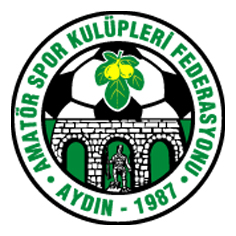 YEREL LİGLERE KATILAN SPOR KULÜPLERİNİN SEZON BAŞINDA FUTBOL İL TEMSİLCİLİKLERİNE VERECEKLERİ TAAHHÜTNAME  (EK:2)FUTBOL İL TEMSİLCİLİĞİNEAYDIN2023-2024 Futbol sezonunda İl Tertip Komiteleri ve İl Disiplin Kurulunca alınan kararları, komiteler tarafından belirlenen ilan tahtalarına asılmak, ASKF Başkanlığının veya Futbol İl Temsilciliğinin internet sitesinden ilan edilmek suretiyle tarafımıza tebliğ edilmiş sayılacağını, Amatör Futbol Disiplin Kurulu Kararlarının ise TFF’nin internet sitesinden ilan edilmek veya FDT’nın 78.Madde Hükümlerinin uygulanması suretiyle tarafımıza tebliğ edilmiş sayılacağını, aksine durumlarda FDT ve diğer talimatlar doğrultusunda verilecek cezayı kabul edeceğimizi taahhüt ederiz.KULÜP ADI:……………………………………………………………………..KULÜBÜN TFF TESCİL KODU:……………..KULÜP YETKİLİSİ		KULÜP YETKİLİSİAdı-Soyadı		Adı-SoyadıTarih-Mühür-İmza		Tarih-Mühür-İmzaKulüp İletişim BilgileriAdresi	:…………………………………………………………………………………………………………….Tel	:…………………………………………………Faks:………………………………………………..E-mail	:…………………………………………………………………………………………………………….Futbol Şube Sorumlusunun Adı  Soyadı:…………………………………………………..Tel (İş)	:………………………………………….. Cep:……………………………………………NOT:Bu Belge 2 Nüsha Düzenlenecektir.(2023-2024 SEZONU İÇİN GEÇERLEDİR)  (EK :5)KULÜPLERİN VERECEKLERİ YETKİ BELGESİ VE İMZA SİRKÜLERİTÜRKİYE FUTBOL FEDERASYONUEGE BÖLGE MÜDÜRLÜĞÜNE2023-2024 Futbol sezonunda; kulübümüz adına transfer ve lisans evraklarını imzalamaya, Teknik Sorumlu, Antrenörler ve diğer çalışanlarla sözleşme imzalamaya, sözleşmeleri fesih etmeye, karşılıklı sona erdirmeye, Futbolcu muvafakatnamesini, yetiştirme tazminatının ödendiğine dair belge ve karşılıklı vazgeçme belgesini, amatöre dönüş fesih taahhütnamesini ve katkı payının ödendiğine dair belgeyi imzalamaya, kulübümüzü Türkiye Futbol Federasyonu nezdinde yapılacak işlemlerde temsil etmeye, Türkiye Futbol Federasyonu nezdinde yapılacak diğer iş ve işlemleri yapmaya, her türlü belgeleri imzalamaya, neticelendirmeye ve yazışmaları yapmaya, kulübümüz adına aşağıda adı, soyadı ve imza örnekleri bulunan kulüp imza yetkililerimizin, müşterek çift imza ile imzalamalarına,KULÜP ADI:…………………………………………………………………………KULÜBÜN TFF TESCİL KODU:……………..								Kulüp YetkilisininAdı-Soyadı……………………………………..Tarih-Mühür-İmzaİmza Yetkisi Olanların:Adı Soyadı									İmza Örneği1-……………………………							………………2-……………………………							………………3-……………………………							………………4-……………………………							………………Oybirliği ile karar verilmiştir.NOT: Belgelerde en az iki yetkilinin imzasının bulunması zorunludur. Kulüpler imza atmaya yetkili yöneticilerde değişiklik yaptıkları takdirde bu belgeyi yeniden düzenleyip TFF Bölge Müdürlüklerine vermek zorundadır.Kulüp İletişim BilgileriAdresi	:…………………………………………………………………………………………………………………….Tel	:……………………………………………………… Faks:…………………………………………………..E-mail	:……………………………………………………………………………………………………………………….Futbol Şube Sorumlusunun Adı  Soyadı:……………………………………………………………..Tel (İş)	:……………………………………………….. Cep:……………………………………………………………NOT1:Bu Belge 2 Nüsha DüzenlenecektirNOT2:Kulüpler imza atmaya yetkili yöneticiler ile ilgili Yönetim Kurulu Kararının bir fotokopisini Bu belgeye ekleyecektir. İmza atmaya yetkililer değiştiği takdirde yeniden hazırlanıp tekrar verilecektir.NOT3:E-mail adresi kulübe ait veya imza yetkili yöneticilerden birine ait olmalıdır. Değişiklik halinde TFF Bölge Müdürlüklerine değişikliğin bildirilmesi kulübün sorumluluğundadır.KULÜP BİLGİ FORMUSEZON:2023-2024NOT:Bu Belge 2 Nüsha Hazırlanacaktır.AYDIN AMATÖR SPOR KULÜPLERİ FEDERASYONU2023-2024 FUTBOL SEZONUKULÜPLERİMİZİN FEDERASYONA VERMEK ZORUNDA OLDUKLARI KATILACAKLARI KATEGORİLERİ BİLDİREN BELGEKULÜP ADI:………………………………………………. KULÜP KODU:…………………….Kulübümüz 2023-2024 Futbol Sezonunda yukarıda belirttiğimiz kategorilere katılmayı ve katıldığımız kategoriye bitirmeyi beyan ve taahhüt eder, katılmadığımız veya katıldığımız ligi tamamlamadığımız yada Tertip Komitesi tarafından talimatlar gereği ligden çıkarıldığımız takdirde Federasyon tarafından verilecek her türlü cezayı kabul ve taahhüt ederiz.KULÜP ADI:……………………………………………………………………..KULÜBÜN TFF TESCİL KODU:……………..KULÜP YETKİLİSİ		KULÜP YETKİLİSİAdı-Soyadı		Adı-SoyadıTarih-Kaşe-İmza		Tarih-Kaşe-İmza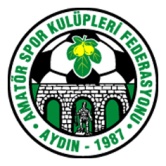 AYDIN AMATÖR SPOR KULÜPLERİ FEDERASYONUAYDIN AMATÖR SPOR KULÜPLERİ FEDERASYONUKULÜBÜN ADIKULÜBÜN ADIKULÜP BAŞKANIKULÜP BAŞKANICep Tel:Cep Tel:Cep Tel:Cep Tel:Cep Tel:KULÜP YETKİLİSİKULÜP YETKİLİSİCep Tel:Cep Tel:Cep Tel:Cep Tel:Cep Tel:KULÜP TELEFONUKULÜP TELEFONUFaks No:Faks No:Faks No:Faks No:Faks No:KULÜP ADRESİKULÜP ADRESİFORMA RENKLERİFORMA RENKLERİTFF TESCİL KODUTFF TESCİL KODUASKF ÜYE NOASKF ÜYE NOASKF ÜYE NOASKF ÜYE NOSAHASISAHASI1.2.2.2.2.2.3.E Mail (Varsa) İnternet sitesiE Mail (Varsa) İnternet sitesiİMZA YETKİLİLERİİMZA YETKİLİLERİİMZA YETKİLİLERİİMZA YETKİLİLERİİMZA YETKİLİLERİİMZA YETKİLİLERİİMZA YETKİLİLERİİMZA YETKİLİLERİİMZA YETKİLİLERİİMZA YETKİLİLERİADI SOYADIİMZASIİMZASIİMZASIİMZASIKulüp BaşkanıAdı Soyadıİmza-Mühür-TarihKulüp BaşkanıAdı Soyadıİmza-Mühür-TarihKulüp BaşkanıAdı Soyadıİmza-Mühür-TarihKulüp BaşkanıAdı Soyadıİmza-Mühür-TarihKulüp BaşkanıAdı Soyadıİmza-Mühür-Tarih1-Kulüp BaşkanıAdı Soyadıİmza-Mühür-TarihKulüp BaşkanıAdı Soyadıİmza-Mühür-TarihKulüp BaşkanıAdı Soyadıİmza-Mühür-TarihKulüp BaşkanıAdı Soyadıİmza-Mühür-TarihKulüp BaşkanıAdı Soyadıİmza-Mühür-Tarih2-Kulüp BaşkanıAdı Soyadıİmza-Mühür-TarihKulüp BaşkanıAdı Soyadıİmza-Mühür-TarihKulüp BaşkanıAdı Soyadıİmza-Mühür-TarihKulüp BaşkanıAdı Soyadıİmza-Mühür-TarihKulüp BaşkanıAdı Soyadıİmza-Mühür-Tarih3-Kulüp BaşkanıAdı Soyadıİmza-Mühür-TarihKulüp BaşkanıAdı Soyadıİmza-Mühür-TarihKulüp BaşkanıAdı Soyadıİmza-Mühür-TarihKulüp BaşkanıAdı Soyadıİmza-Mühür-TarihKulüp BaşkanıAdı Soyadıİmza-Mühür-Tarih4-Kulüp BaşkanıAdı Soyadıİmza-Mühür-TarihKulüp BaşkanıAdı Soyadıİmza-Mühür-TarihKulüp BaşkanıAdı Soyadıİmza-Mühür-TarihKulüp BaşkanıAdı Soyadıİmza-Mühür-TarihKulüp BaşkanıAdı Soyadıİmza-Mühür-TarihBÜYÜKLERU18U17U16U15U14U13U12U11